Неделя № 35, с 18.05-24.05.2020г. Тема: Поздняя весна.Дата: среда 20.05.2020г.Цель: Расширять представление детей о времени года – весне, выделять ее признаки. Формировать представление о работах, проводимых в весенний период в саду и огороде. Воспитывать интерес к окружающему миру, явлениям природы.Утренняя гимнастика.http://dou8.edu-nv.ru/svedeniya-ob-obrazovatelnoj-organizatsii/938-dokumenty/6328-stranichka-instruktora-po-sportuОД. Музыкальное развитие.http://dou8.edu-nv.ru/svedeniya-ob-obrazovatelnoj-organizatsii/938-dokumenty/6329-stranichka-muzykalnogo-rukovoditelyaОД. Конструирование. Тема: «Мосты».Цель: Дать детям представление о мостах, их назначении, строении; упражнять в строительстве мостов; закреплять умение анализировать образцы построек; умение самостоятельно подбирать необходимые детали по величине, форме, цвету, комбинировать их.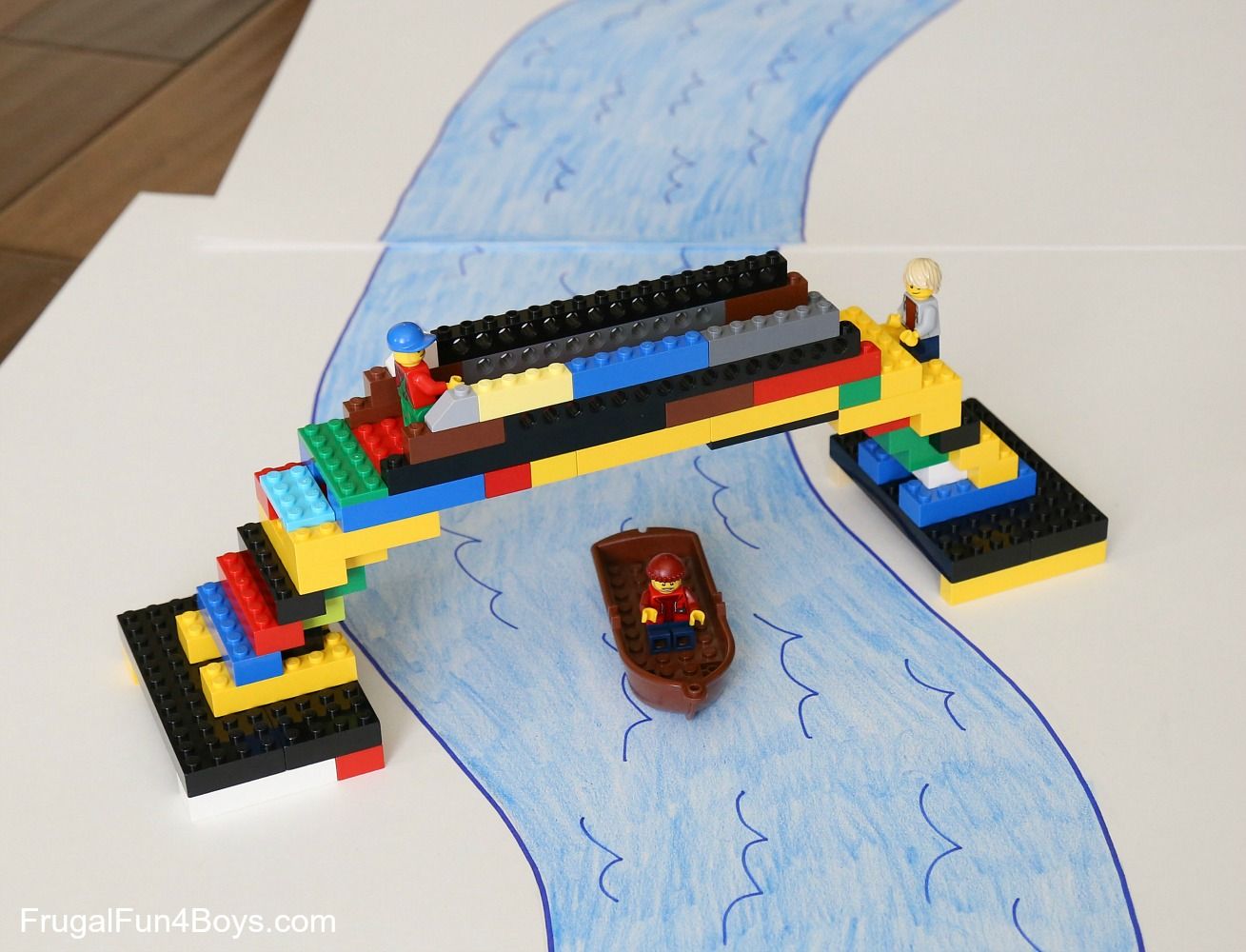 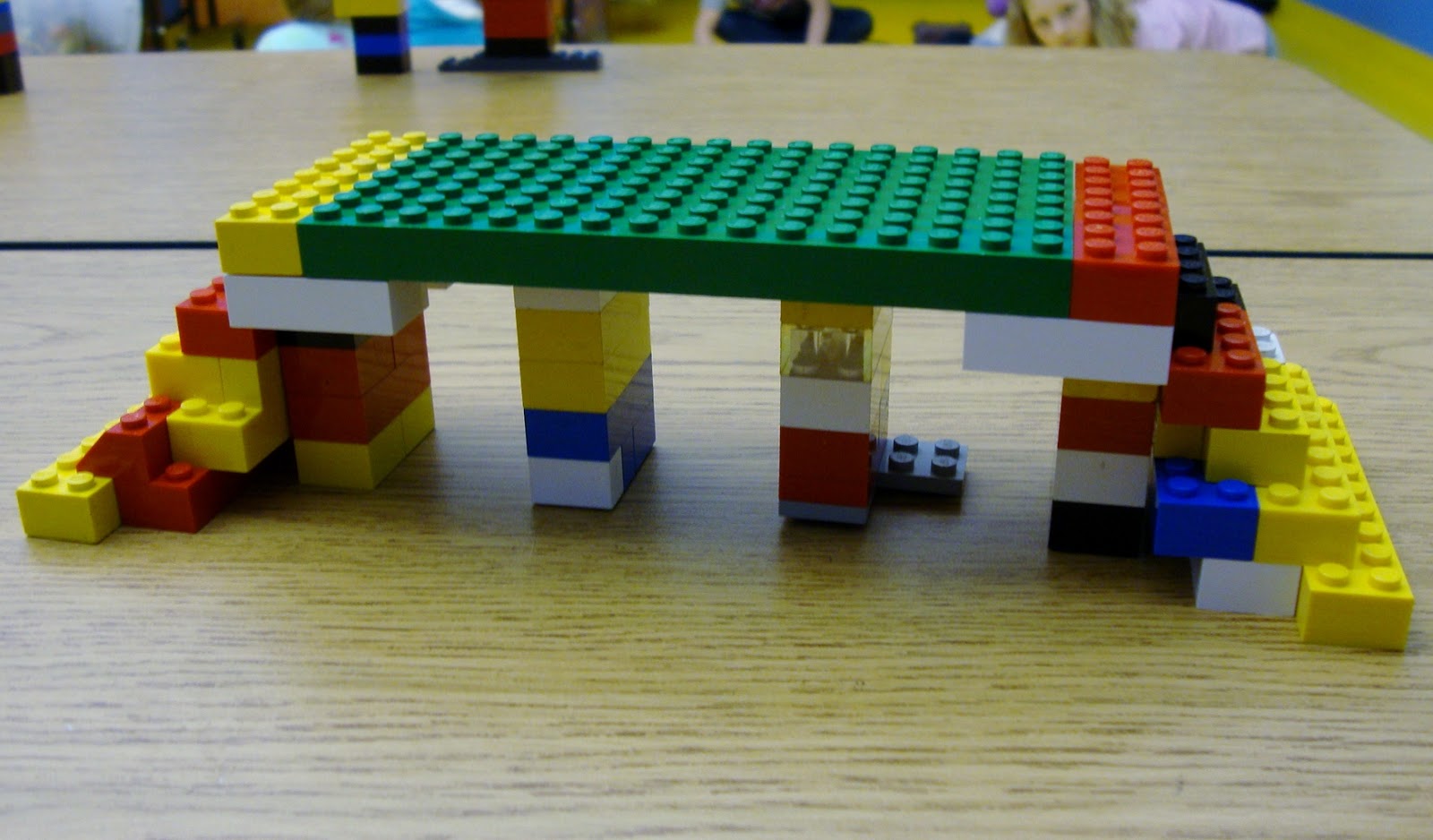 